	Ginebra, 21 de marzo de 2016Muy Señora mía/Muy Señor mío:1	Por amable invitación de Anite y Omnitele, la Unión Internacional de Telecomunicaciones (UIT) convocará un taller sobre Calidad de servicio y calidad percibida de los servicios y aplicaciones multimedios, que tendrá lugar del 9 al 11 de mayo de 2016 en el Hotel Van der Valk (Toekanweg 2, 2035 LC HAARLEM, Países Bajos).El taller comenzará a las 10.00 horas del 9 de mayo de 2016. La inscripción de participantes comenzará a las 09.00 horas. El taller se celebrará en coordinación con la trigésimo tercera reunión del Grupo sobre desarrollo de la calidad de servicio (QSDG), que tendrá lugar los días 12 y 13 de mayo de 2016.2	Los debates se celebrarán únicamente en inglés.3	La participación está abierta a los Estados Miembros, a los Miembros de Sector, a los Asociados y a las Instituciones Académicas de la UIT, y a cualquier persona de un país que sea miembro de la UIT y desee contribuir a los trabajos. Esto incluye a las personas que también sean miembros de organizaciones nacionales, regionales e internacionales. La participación en el taller es gratuita.4	Los principales objetivos del taller son los siguientes:•	presentar la CE 12 del UIT-T y sus actividades;•	discutir acerca de la calidad de servicio (QoS) y la calidad percibida (QoE) de los servicios multimedios;•	intercambiar información sobre QoS y QoE en términos de normalización, prácticas óptimas, marcos, aspectos reglamentarios y de explotación, evaluación de los parámetros de QoS para distintos servicios, métodos de evaluación de la calidad de funcionamiento de los multimedios, etc.; y•	optimización y evaluación de las redes móviles inalámbricas (incluidas 3G/WCDMA, LTE y LTE Avanzada).5	Este taller estará destinado a representantes de los Estados Miembros de la UIT, los organismos nacionales de normalización, los organismos reguladores, los operadores, los fabricantes, los proveedores de servicios y las Instituciones Académicas.6	En el sitio web del evento se podrá consultar un proyecto de programa del taller, en la dirección: http://www.itu.int/en/ITU-T/Workshops-and-Seminars/qos/201605/Pages/default.aspx. Este sitio web se irá actualizando a medida que se disponga de información nueva o modificada. Se ruega a los participantes que comprueben periódicamente las nuevas actualizaciones.7	En el sitio web del UIT-T se podrá consultar también información general destinada a los participantes y relativa al alojamiento en hoteles, transporte y requisitos de visado, en la dirección: http://www.itu.int/en/ITU-T/Workshops-and-Seminars/qos/201605/Pages/default.aspx. El anfitrión ha reservado habitaciones de hotel con tarifas preferenciales que pueden reservarse –a más tardar el 6 de abril de 2016– mediante el formulario del Anexo 1.8	Para que la UIT pueda tomar las disposiciones necesarias para la organización del taller, le agradecería que se inscribiese a través del formulario en línea (http://www.itu.int/online/regsys/ITU-T/misc/edrs.registration.form?_eventid=3000866) a la mayor brevedad y a más tardar el 9 de mayo de 2016. Sírvase tomar nota de que la preinscripción de los participantes en los talleres se lleva a cabo exclusivamente en línea. Los participantes también podrán inscribirse in situ el primer día del evento.9	Le recuerdo que los ciudadanos de algunos países necesitan un visado para poder entrar y permanecer cierto tiempo en los Países Bajos. El visado debe obtenerse en la oficina (embajada o consulado) que representa a los Países Bajos en su país o, en su defecto, en la más próxima a su país de partida. Sírvase tener presente que la aprobación del visado puede llevar tiempo, por lo que rogamos envíe su solicitud lo antes posible.Lo saluda atentamente,Chaesub Lee
Director de la Oficina de
Normalización de las TelecomunicacionesAnexo: 1ANNEX 1(to TSB Circular 210)HOTEL RESERVATION FORM(Rooms blocked until 6 April 2016)______________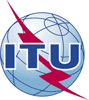 Unión Internacional de TelecomunicacionesOficina de Normalización de las Telecomunicaciones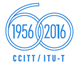 Ref.:Circular TSB 210
TSB Workshops/M.A.–	A las Administraciones de los Estados Miembros de la Unión;–	A los Miembros de Sector del UIT-T;–	A los Asociados del UIT-T;–	A las Instituciones Académicas de la UITContacto:
Tel.:
Fax:
Correo-e:Martin Adolph
+41 22 730 6828
+41 22 730 5853
Martin.Adolph@itu.intCopia:–	A los Presidentes y Vicepresidentes de las Comisiones de Estudio del UIT-T;–	Al Director de la Oficina de Desarrollo de las Telecomunicaciones;–	Al Director de la Oficina de RadiocomunicacionesAsunto:Taller sobre "Calidad de servicio y calidad percibida de los servicios y aplicaciones multimedios" (Haarlem/Ámsterdam (Países Bajos), 9-11 de mayo de 2016)Taller sobre "Calidad de servicio y calidad percibida de los servicios y aplicaciones multimedios" (Haarlem/Ámsterdam (Países Bajos), 9-11 de mayo de 2016)